Mẫu thư Bầu cử CSCThư Bầu cử CSC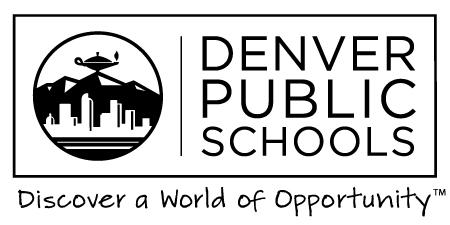 (Insert School Name)2016-2017Kính gửi  <Insert position or title>:Mỗi trường trong Học khu Công lập Denver đều có một Ủy ban Hợp tác Học đường (CSC). CSC tập hợp nhân viên, phụ huynh, học sinh và các thành viên cộng đồng để xây dựng và triển khai một kế hoạch khuyến khích thành tích cao trong nhà trường.Trở thành thành viên của CSC là một cơ hội lý thú để tham gia vào cộng đồng học đường của chúng tôi, chưa kể đến việc tham gia vào việc giáo dục của tất cả học sinh. Trường chúng tôi đang nỗ lực thực hiện một số mục tiêu lớn và chúng tôi tin rằng nếu có sự cộng tác của quý vị, chúng tôi có thể đạt được những mục tiêu đó!Năm học này chúng tôi có <insert number> vị trí còn trống trong Ủy ban CSC.  Chúng tôi họp vào ngày <meeting date>mỗi tháng và cũng sẽ có thêm một vài cuộc họp từ tháng Hai đến tháng Tư. Chúng tôi đề nghị các thành viên CSC tham gia vào các cuộc họp và cam kết làm thành viên trong hai năm, hoặc một năm nếu thích hợp.Nếu quý vị muốn đưa tên mình vào lá phiếu cho một trong số các vị trí (parent, teacher, …representative) vui lòng điền vào mẫu đề cử trong thư này và gửi lại cho văn phòng chính trước ngày  <insert nomination deadline>. Chúng tôi muốn mời quý vị tham gia phiên họp Định hướng CSC tổ chức vào ngày (insert date) nơi quý vị có thể tìm hiểu thêm về CSC và mang lá phiếu đề cử của mình đến. Nếu quý vị muốn biết thêm thông tin về CSC trước khi quyết định, vui lòng liên hệ với <insert committee member’s name> theo số <insert committee member’s phone number or contact information> hoặc nói chuyện với một đại diện hiện thời của CSC. Chúng tôi rất hân hạnh được trả lời mọi câu hỏi của quý vị.Chúng tôi khuyến khích quý vị tham gia vào công việc trọng đại này.Trân trọng.<Name, Title>Mẫu Đề cử CSC2016-2017Học khu Công lập Denver(Tên trường quý vị)Mẫu Đề cử cho CSC, <Insert position*>:Đây là một cơ hội quý giá để chúng ta có thể tham gia sâu rộng hơn vào việc giáo dục thế hệ trẻ. Vui lòng gửi lại mẫu đề cử này cho văn phòng chính trước ngày <insert nomination deadline>. Chúng ta có thể cùng nhau thúc đẩy việc xây dựng một thế giới giáo dục mới cho thế hệ tiếp theo.Tôi muốn đề cử:	☐ Bản thân	☐ Người khác Họ Tên 	 Số điện thoại 	Vui lòng nêu ngắn gọn lý do quý vị (hoặc người được quý vị đề cử) là ứng viên tốt nhất cho nhóm CSC.Xin giới thiệu về quý vị (hoặc ứng cử viên của quý vị). Vui lòng cung cấp cho chúng tôi một mô tả ngắn gọn về quý vị (hoặc ứng cử viên của quý vị) để chúng tôi có thể đính kèm cạnh tên của quý vị (hoặc tên ứng viên) trên lá phiếu:Tôi đồng ý tham gia mọi cuộc họp tổ chức vào ngày <regular meeting dates>mỗi tháng. Tôi cũng hiểu rằng số lượng những cuộc họp này có thể tăng lên trong khoảng tháng Hai đến tháng Tư.Chữ ký của Người được đề cử 	  Ngày 	Lịch trình(Date):	Hạn gửi Mẫu Đề cử đến Văn phòng chính(Date):	Thư gửi mọi phụ huynh kèm theo Lá phiếu(Date):	Hạn gửi Lá phiếu đến Văn phòng chính (Date):	Đăng kết quả trên Bảng Liên lạc CSC